Český rybářský svaz  PočátkySilvestrovský prodej rybna rybárně v Počátkách65 Kč/Kg        v pátek30.12.2011od 13 do 17 hodinv sobotu31.12.2011od 7 do 12 hodinProdej pstruhů z odchytu po dohoděs p. Kocmánkem   tel.   728 498 148tel. najdete nawww.mocrspocatky.czČeský rybářský svaz PočátkyLeden – Únor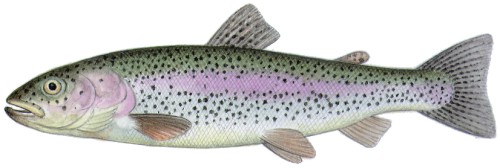 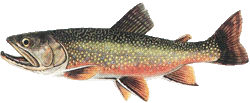 Prodej pstruhů a sivenů z odchytu po dohodě s p. Kocmánkem tel.   728 498 148Možnost vlastního odchytuinformace nawww.mocrspocatky.cz